Project SummaryStatus SummaryProject OverviewBudget OverviewRisk and issue historyCONCLUSIONS/RECOMMENDATIONSAddressPhone   Email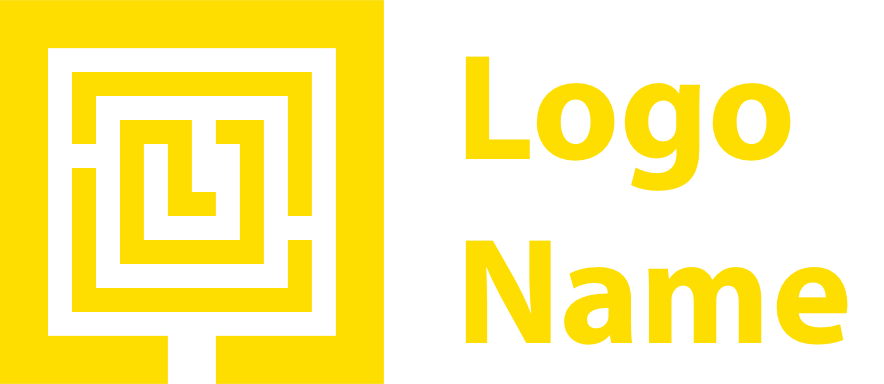 Report dateProject NamePrepared ByNametask% DoneDue datedrivernotescategoryspent% of totalon track?notesissueASSIGNED TODATE